Reference Check Consent and ReleaseI hereby authorize [Company name] to verify all the information I have provided and to obtain and disclose all personal information or all information regarding my person. This verification may be performed by phone or in writing, notably but not exclusively, before personal information agents, former employers, associations, current employers, public agencies, parapublic agencies, or any other source provided as reference.I authorize the individuals and organizations named above to furnish all information requested by [Company name] and/or its representatives, on its behalf, and this, free of all and any liability.Signature: ____________________________		Date: ____________________________Reference 1Reference 2Reference 3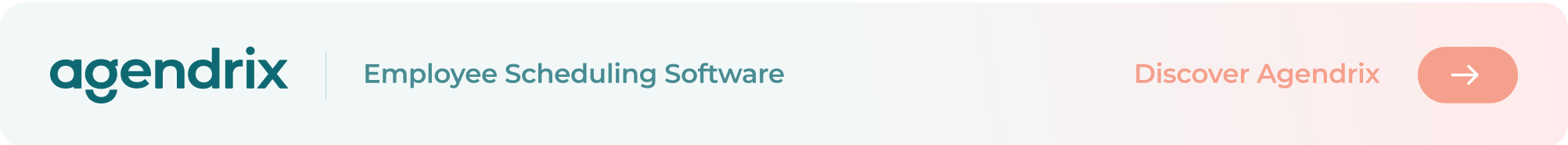 First name: Last name: Address: Apartment no.: City: Postal code: Telephone no.: Cellphone no.: Company name: Current employment?Yes    ☐	No    ☐Current employment?Yes    ☐	No    ☐Position held: Hire date: Termination date: Contact person name: Relationship: Relationship: Telephone no.: Additional information: Additional information: Company name: Current employment?Yes    ☐	No    ☐Current employment?Yes    ☐	No    ☐Position held: Hire date: Position held: Contact person name: Relationship: Relationship: Telephone no.: Additional information: Additional information: Company name: Current employment?Yes    ☐	No    ☐Current employment?Yes    ☐	No    ☐Position held: Hire date: Position held: Contact person name: Relationship: Relationship: Telephone no.: Additional information: Additional information: 